EMLŐSZŰRÉS AktualitásaiNagyon fontos tudni, hogy a népegészségügyi szűrővizsgálat a magukat egészségesnek érző emberek vizsgálatát jelenti a teljes magyar lakosságban, meghatározott életkori csoportokban. Szervezetten történik a szűrés, ez azt jelenti, hogy az emberek időről-időre személyre szóló meghívót kapnak, amivel ingyenesen igénybe tudják venni a szűrővizsgálatot.A daganatos betegségek kezdetben nem okoznak panaszokat. Az egymást követő szűrővizsgálatok közötti időtartam szakmailag meghatározott (tünetmentes kimutathatóságnál rövidebb), azaz ha két egymást követő meghívás között valakinél elindul egy daganatos folyamat, az bár még tünetmentes, de már kimutatható legyen.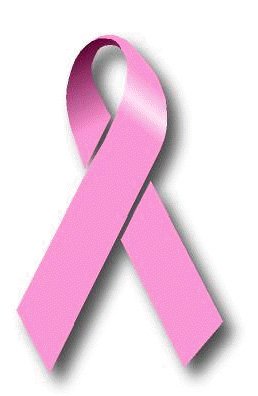 A népegészségügyi szűrővizsgálat értékelése szigorú minőségbiztosítás szerinti rendszabályhoz kötött, pl. emlőszűrés esetében két orvos egymástól függetlenül értékeli a mammográfiás felvételt.A szervezett, időről-időre szóló meghívás egy folyamatos, minőségi, éber „állapotfigyelést” biztosít, ami mindenkinek ajánlott.A szűrések célja a tüneteket és panaszokat még nem okozó daganatok és daganatelőtti állapotok felismerése a későbbi, súlyosabb következmények megelőzése érdekében.Magyarországon jelenleg a 45-65 év közötti hölgyek kapnak népegészségügyi program keretében meghívást emlővizsgálatra. Az emlőszűrés fizikális vizsgálatból és mammográfiából áll. A mammográfia az egyetlen, tudományosan igazolt eljárás az emlőszűrésére. Ezzel a módszerrel felfedezett, korai stádiumú tumorokat az esetek döntő többségében meg tudják gyógyítani.Minden arra jogosult 45-65 év közötti nő kétévente egyszer személyes, nevére szóló levél útján meghívást kap a mammográfiás szűrővizsgálatra.A meghívólevélben a szűrés szervezői egy mobiltelefonszámos elérhetőséget adnak meg, amin keresztül személyre szabott időpont kérésére van lehetőség.Mi történik egy emlőszűrésen?A szűrőállomás recepciójában adminisztrátor fogadja, aki a személyi adatokon kívül egy kérdőív kitöltését fogja kérni, például:Voltak-e vagy vannak-e emlőpanaszai?Volt-e a családjában valakinek emlőbetegsége?Részt vett-e már mammográfiás szűrővizsgálaton?Ezen túlmenően részletes tájékoztatást ad arról, hogyan zajlik a szűrővizsgálat, mire kell felkészülni, és válaszol a további kérdésekre.A vizsgálóhelyiségben a felsőtestet szabaddá kell tenni. Ezt követően a mammográfiát végző, szakképzett szakasszisztens tapintásos emlővizsgálatot végez. Ezután következik a mammográfiás vizsgálat, amikor a vizsgáló először az egyik oldali emlőt a készülék emlőtartó lapjára helyezi, majd egy másik plexiüveglapot helyez fölé. A két lap segítségével a mellet kissé összenyomja és 2 irányból röntgenfelvételt készít. Ugyanezt az eljárást elvégzi a másik emlővel is. Az emlők ellapítása kissé kellemetlen lehet, de nem fájdalmas. Mindez legfeljebb 2-3 perc alatt kész van.A mammográfiás szűrés ingyenes, és az öltözőben eltöltött idővel együtt sem tart tovább 20 percnél. A felvételeket két emlődiagnosztikában jártas radiológus szakorvos, egymástól függetlenül értékeli. Amennyiben nem találnak semmilyen elváltozást, az emlőszűrést 2 év múlva kell ismételni, amelyre a páciens ismételten meghívót kap majd.